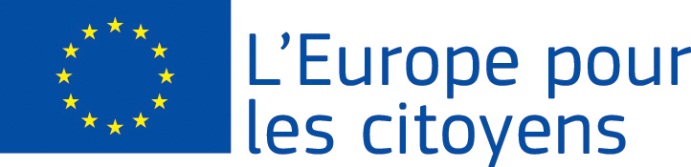 A « … » projektet az Európai Unió finanszírozta az 
„Európa a polgárokért” program keretében2. ág, 2.1 "Testvérváros-program" intézkedés2. ág, 2.1 "Testvérváros-program" intézkedésRészvétel: a projekt lehetővé tette a találkozókat … állampolgár részvételével, akik közül … … város/település (ország),  … … város/település (ország) stb. lakosai.Helyszín/Dátumok: a találkozó helyszíne … (város/település, ország) volt, éé/hh/nnnn  és  éé/hh/nnnn közöttRészletes leírás:éé/hh/nnnn-án/én a téma … volt.éé/hh/nnnn-án/én a téma … stb. volt.Részvétel: a projekt lehetővé tette a találkozókat … állampolgár részvételével, akik közül … … város/település (ország),  … … város/település (ország) stb. lakosai.Helyszín/Dátumok: a találkozó helyszíne … (város/település, ország) volt, éé/hh/nnnn  és  éé/hh/nnnn közöttRészletes leírás:éé/hh/nnnn-án/én a téma … volt.éé/hh/nnnn-án/én a téma … stb. volt.2. ág, 2.2 "Városok hálózatai" intézkedés2. ág, 2.3 "Civil társadalmi projektek" intézkedés1. ág, "Európai emlékezés" intézkedés2. ág, 2.2 "Városok hálózatai" intézkedés2. ág, 2.3 "Civil társadalmi projektek" intézkedés1. ág, "Európai emlékezés" intézkedésElőkészítő tevékenységek (adott esetben):  a tevékenységekben … résztvevő vett részt Helyszín / Dátumok: Rövid leírás: ezek a tevékenységek tartalmazták … Események:…  eseményt valósítottak meg e projekt keretében:1. eseményRészvétel: a projekt lehetővé tette a találkozókat … állampolgár részvételével, akik közül … … város/település (ország),  … … város/település (ország) stb. lakosai.Helyszín/Dátumok: az esemény helyszíne … (város/település, ország) volt, éé/hh/nnnn és éé/hh/nnnn közöttRészletes leírás: az esemény témája … volt.2. eseményRészvétel: a projekt lehetővé tette a találkozókat … állampolgár részvételével, akik közül … … város/település (ország),  … … város/település (ország) stb. lakosai.Helyszín/Dátumok: az esemény helyszíne … (város/település, ország) volt, éé/hh/nnnn és éé/hh/nnnn közöttRészletes leírás: az esemény témája … volt.3. eseményRészvétel: a projekt lehetővé tette a találkozókat … állampolgár részvételével, akik közül … … város/település (ország),  … … város/település (ország) stb. lakosai.Helyszín/Dátumok: az esemény helyszíne … (város/település, ország) volt, éé/hh/nnnn és éé/hh/nnnn közöttRészletes leírás: az esemény témája … volt.4., 5., stb esemény.Előkészítő tevékenységek (adott esetben):  a tevékenységekben … résztvevő vett részt Helyszín / Dátumok: Rövid leírás: ezek a tevékenységek tartalmazták … Események:…  eseményt valósítottak meg e projekt keretében:1. eseményRészvétel: a projekt lehetővé tette a találkozókat … állampolgár részvételével, akik közül … … város/település (ország),  … … város/település (ország) stb. lakosai.Helyszín/Dátumok: az esemény helyszíne … (város/település, ország) volt, éé/hh/nnnn és éé/hh/nnnn közöttRészletes leírás: az esemény témája … volt.2. eseményRészvétel: a projekt lehetővé tette a találkozókat … állampolgár részvételével, akik közül … … város/település (ország),  … … város/település (ország) stb. lakosai.Helyszín/Dátumok: az esemény helyszíne … (város/település, ország) volt, éé/hh/nnnn és éé/hh/nnnn közöttRészletes leírás: az esemény témája … volt.3. eseményRészvétel: a projekt lehetővé tette a találkozókat … állampolgár részvételével, akik közül … … város/település (ország),  … … város/település (ország) stb. lakosai.Helyszín/Dátumok: az esemény helyszíne … (város/település, ország) volt, éé/hh/nnnn és éé/hh/nnnn közöttRészletes leírás: az esemény témája … volt.4., 5., stb esemény.